ВАРИАНТ 3Раздел 1. Задания по аудированиюIn а classroomIn а libraryIn а streetIn а friend’s houseAt homeЗапишите в таблицу впбраннпе иифpы под соответствутщими 6	вами. Ответ: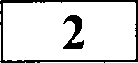 The speaker is proud of his/her school uniforms.The speaker is for rules explaining what clothes students are allowed to wear to school.The speaker thinks that students can wear jeans and T-shirts to school.The speaker felt uncomfortable because she/he had chosen the wrong clothes to wear to school.The speaker thinks that only primary school students should wear uniforms.The speaker thinks that uniforms look bad оп students.Запиіііите в таблицу выбранные иифpы под соответствутщими бухвами.Ответ: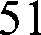 The deadline for Theresa’s project isin a couple of weeks.in a week.in two days.OTBeT: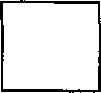 The topic of Frank’s project is aboutmeans of transportation.violence on television.the amount of hours people spend on television.OTBeT:	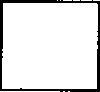 Most people agree thatno action needs to be taken.children take violent behaviour as a role model.there isn’t too much violence on television.OTBeT:	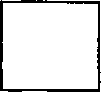 Most people think that violent scenes should bebanned.shown at any time.shown after children are asleep.OTBeT:	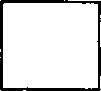 Frank’s results may be incorrect because all the respondentsare very young.have too much in common.are too different.OTBeT:	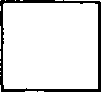 In the interview Theresa is going to useonly simple questions.multiple choice questions.only short questions.OTBeT: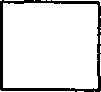 52Paines 2. 3aua iiu no szeioixi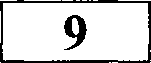 International language	5. Former British coloniesEnglish was not for everyone          6.   The Norman  conquest of EnglandAmerican English	7.   Efficient ways to learn EnglishNecessary for communication      8.  English-speaking countriesThe problem of learning languages is very important today. Foreign languages are socially demanded especially at the present time when the progress in science and technology has led to an explosion of knowledge and has contributed to an overflow of information. The total knowledge of mankind is known to double every seven years. Foreign languages are needed as  the  main  and  the  most  efficient  means  of  information  exchange  of  the  peoples.Today English is the language of the world. Over 300 million people speak it as a mother tongue. The native speakers of English live in Great Britain, Australia, New Zealand and the United States of America. English is one of the official languages in the Irish Republic, Canada, the South African  Republic.  As a second  language  it is used  in the former Britishand US colonies.English is not only the national or official language of some thirty states which represent different cultures, but it is also the major international language for communication in such areas as science, technology, business and mass entertainment. English is one of the official languages of the United Nations Organisation and other political organisations. It is the language of literature, education, modern music, international tourism.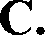 What did the Norman Conquest do to England? It gave it French kings and nobles who brought with them the French language. After the Norman Conquest there were three languages in England. There was Latin, the language of the church in which all learned men wrote and spoke. Then there was French, the language which the kings and nobles spoke and wrote. Finally, there was the English language which remained the language of poor people who did not understand French or Latin but spoke only English.So far there is no universal or ideal method of learning languages. Everybody has his own way. Sometimes it is boring to study grammar or to learn new words. But it is well known that reading original books in English, listening to the BBC news, communicating with the English speaking people will help a lot. When learning a foreign language you learn the culture and history of native speakers.The conquest of England by the Normans began in 1066 with the battle of Hastings, where the   English    fought    against   the   Normans.   The   conquest    was   complete    in  1086.\'ho were these Normans who conquered England? They were Vikings or 'Norsemen', men from the North. Some 150 years before the conquest of England they came  to a pan of France, opposite England, a part which we now call Normandy.The beginning of 1600th as the English colonization  of Nonh America  and the creation  of an American dialect. Some pronunciations and usages didn’t change when they reached the American   shore.   In  certain   respects,   American   English   is  closer   to  the   English  of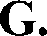 53Shakespeare than modern British English is. Some "Americanisms" are actually originally British expressions that were preserved in the colonies while lost at home (e.g., fall as a synonym for autumn, trash for rubbish, loan as a verb instead of lend).3ilHHiii Te B Ta6nHiiy BsI6J3aiiiisIe iiHQj3hI nOp cOoTBeTcTByiollJHMH 6yxBaM .Graffiti — A Dangerous Way of LifeWhile scrawling graffiti is seen as a crime in the UK, yet in the US it has become a recognized art form.Just a few weeks ago eight graffiti gang members were convicted of causing £5,000 worth of damage on the London Underground. They are among more than 70 hard-core graffiti artists thought to be operating in London today. Most are aged under 20.Graffiti artists, or ‘graffers’, operate in many British towns. They often work at night, covering walls, trains and railway stations with brightly painted murals or scrawls in spray paint and marker pen.Some people regard graffiti as a form of vandalism and a menace. London Underground says that railusers find it ugly and offensive. It spends £2m a year dealing with graffiti, and has even introduced  trains with graffiti-resistant  paint. “We don’t  think it’s artistic or creative it’s vandalism. It’s a huge nuisance to our customers, and it’s ugly and offensive,” says  Serena Holley, a spokeswoman for the London Underground. “It creates a sense of anarchy and chaos,” says Richard Mandel, a barrister who prosecuted the graffiti gang. “Passengers feel as if the whole rail system is out of control.”British Transport Police has a graffiti unit designed to catch graffers in the act. It spent five months tracking down the recently prosecuted gang.Graffiti art can also be a dangerous pastime. The London Underground says that some teenagers have died in accidents during nocturnal graffiti ‘raids’.However, others say that graffiti at its best is an art form. Art galleries in London and New York have exhibited work by increasingly famous graffiti artists. “Of course graffiti is art. There’s no question about that,” says David Grob, director of the Grob Gallery in London. Even some of those who think graffiti is wrong admit that graffers are talented. “It’s just that their artistic talent is channeled in the wrong direction,” says Barry Kogan, a barrister who represented Declan Rooney, one of the gang members.There is a difference between ‘good graffiti’ and vandalism, says Dean Colman, a 24- year-old graffiti artist. “I’d never spray private property, like someone’s house. Some graffiti are disgusting. There’s a big difference between that and graffiti which can brighten up grey walls.”Dean makes a living as a graffiti artist. His days of illegal spraying are behind him, he says. He has worked on a television programme about graffiti, designed a series of government posters, and decorated nightclubs. He has exhibited his work at Battersea Arts Centre in London, and he has taught graffiti-spraying in youth clubs.Dean sees himself as an artist, and thinks that graffiti art does not get due recognition. “There’s no graffiti art in the Tate Gallery and there should be,” he says. “Graffiti is a valid as any other art form.”5410	Most graffiti artists are teenagers.True	2)  FalseOTBeT: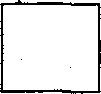 Not statedUI	The attitude of London  Underground  is that graffiti  is irritating  but  they  have other more serious problems to worry about.True	2)  FalseOTBeT: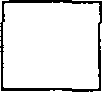 3)   Not statedThe British Transport Police spent a lot of time trying to catch a group of graffiti artists.TrueOTBeT: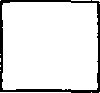 FalseNot statedThe British Transport Police have killed some graffers’ by accident.True	2)  False	3)  Not statedOTBeT: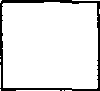 Graffiti works are on display in some art galleries.True	2)  FalseOTBeT: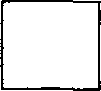 3)   Not statedBary Kogan thinks that graffiti artists should use their abilities in other ways.True	2)  False	3)  Not statedOTBeT: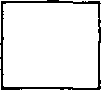 Dean Colman works as a professional graffiti artist.True	2)  FalseOTBeT: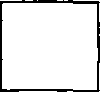 3)   Not statedColman would like to see graffiti taken more seriously by the art world.True	2)  False	3)  Not statedOTBeT: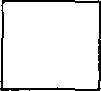 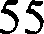 Paaoer 3. 3ana   tin no rpaooaziixe ii nexciixeI was left a little money and a collection of old books by my Uncle Albert when he passed away last year.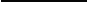 When the books 	, I went through them	DELIVER to decide which ones to keep and which ones should be given awayor sold.Then I 	across a book on Greek mythology which	COME had been published in 1892.It looked like a very rare and valuable book, but the problem w’asthat it 	to have belonged to my uncle at all!	NOT/SEEM It had been borrowed from London University Library.A few month _ 	, I went to London on business.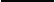 I decided that the	thing  I could do was to return the book to London University Library.I went to the library and gave it to the librarian, who   	 very worried.Uncle Albert had borrowed the book in 1923 and according to theirrecords there 	a £4000  as a fine!LATEGOODLOOKBEThat  was the same amount my uncle 	me!	LEAVEFortunately,  they said the  huge fine would  be canceled  now thatI had  returned  the book to 	owner.  I felt so relieved.	IT56Romania is a very interesting and picturesque country.Romania’s name itself suggests what makes it  	 from its neighbours. The connection with the Imperial Romc comes from the language which sounds like Italian.The country is about the size of Great Britain. It has a  	 of 23 million, of whom ninety perccnt are Romanians.DIFFERPOPULATEThe scenery is varied: 	areas with summer	MOUNTAIN and winter rcsorts, a very marvellous stretch of the Danube descendstowards the Iron Gate.There are many castles, palaces and monasteries with  	 frescoes in Romania.IMPRESSThere are also 	towns from the 13th century.	HISTORY Black Sea beach resorts.And if this is not enough, there are more than 160 spas centresoffcring cures for 	cvery illness known to man.	NEARPaaoen 4. 3auaHiie no niicsuy 	33	You have 30 minutes to do this task.You has e received a letter from your English-speaking friend, Alan.Write him a letter and answer his questions.Write 100 - 120 words. Remember the rules of letter writing.57Paauen  5. 3auaHHu  no roaopeHHxiTask 1. You are going to read the text aloud. You have 1.5 minutes to read the teat silently, and then be ready to read it aloud. Remember that you will not have more than 2 minutes for reading aloud.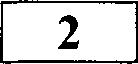 Task 2. You are going to take part in a telephone survey. You have to answer six questions. Give full answers to the questions.Remember that you have 40 seconds to answer each question.Tape script for Task 2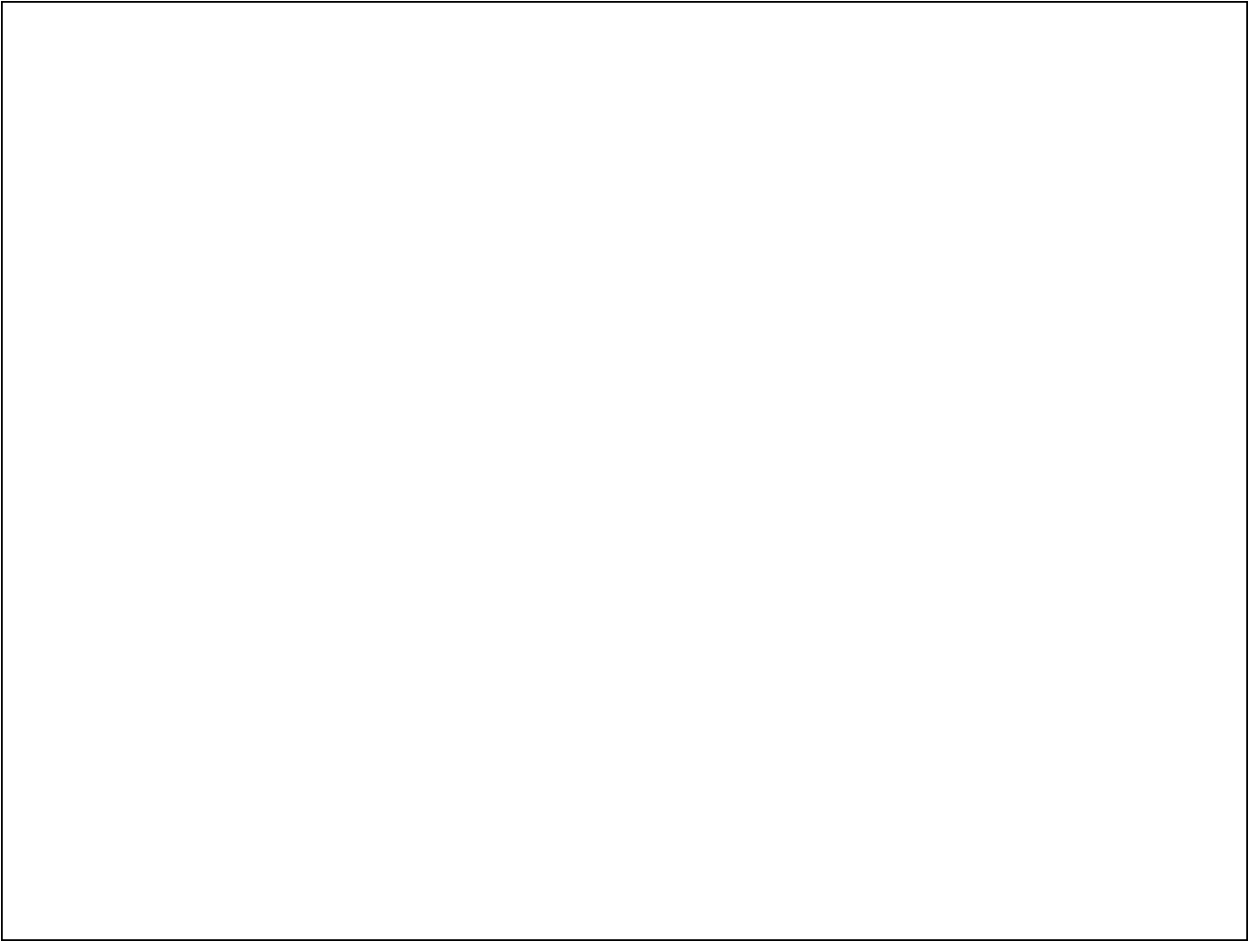 Electronic assistant: Hello! It’s the electronic assistant of the Open Music Club. We kindly ask you to take part in our survey. We need to find out how people feel about music. Please answer six questions. The survey is anonymous — you don’t have to give your name. So, let’s get started.Electronic assistant: How old are you?Student:  	Electronic assistant: How often do you listen to music? Student:  	Electronic assistant: What music is the most popular with teenagers nowadays?Student:  	Electronic assistant: Do you have any favourite singers/musicians/groups at the moment and which ones?Student:  	Electronic assistant:  Why do you think people like music?Student:  	Electronic assistant: Are there any musical instruments that you would like to learn? Student:  	Electronic assistant: This is the end of the survey. Thank you very much for your cooperation.58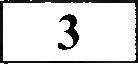 Task 3. You are going to give a talk about animal protection. You will have to start in I.5 minutes and speak for not more than 2 minutes (10-12 sentences).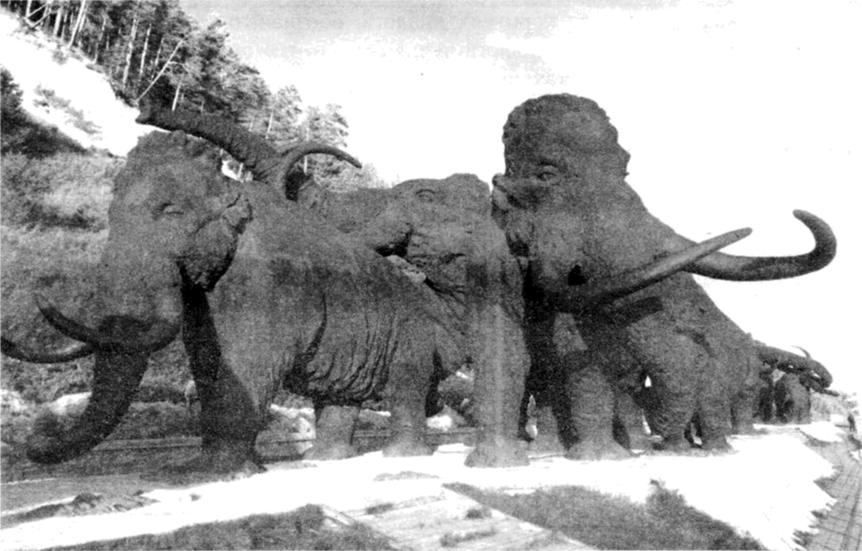 Remember to say:why sonic  animals  have  become extinct;to what extent  it is right  to keep animals  in zoos:what  people can do to protect endangered  species  of  animals.You  have  to talk continuously.59Диалог:А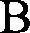 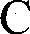 DМесто действия:Говорящий:А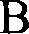 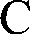 DЕУтверждение:TeKcT:AB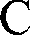 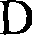 EFG3aronoBOKi